          КАРАР                                                                 ПОСТАНОВЛЕНИЕ«03» сентябрь 2018й                         № 39                        «03»  сентября   2018 г.Об  утверждении Планапротиводействия коррупции в администрации сельского поселения Сатыевский  сельсоветна 2018-2020 годы         В соответствии с Указом Президента Российской Федерации от
29 июня 2018 г № 378 «О Национальном плане противодействия коррупции на 2018-2020 годы», распоряжением Главы Республики Башкортостан от 29 декабря 2017 года № РГ-257, в соответствии с требованиями ст.ст. 14 и 15 Федерального закона от 6 октября 2003 года № 131-ФЗ «Об общих принципах организации местного самоуправления в Российской Федерации», ст. 7 Закона Республики Башкортостан от 18 марта 2005 года № 162-з «О местном самоуправлении в Республике Башкортостан» и в целях повышения эффективности деятельности администрации сельского поселения Сатыевский  сельсовет, п о с т а н о в л я ю: 	1. Утвердить План противодействия коррупции в администрации  сельского поселения  Сатыевский  сельсовет муниципального района Миякинский район на 2018-2020 годы (Приложение).       	 2. Постановление администрации  сельского поселения № 8 от29 января  2018 года « Об утверждении Плана мероприятий по противодействию коррупции в сельском поселении Сатыевский  сельсовет муниципального района Миякинский район  Республики Башкортостан на 2018-2019 годы»  отменить.        	3. Контроль за исполнением настоящего постановления оставляю за собой.	4. Настоящее постановление вступает в силу со дня подписания.Глава    сельского поселения                                         Сатыевский сельсовет                                                      З.М.ГафароваУТВЕРЖДЕН                                                                                               постановлением администрации  сельского поселения                                                                                                                Сатыевский  сельсовет                                                                                              от 03 сентября 2018г №39 (приложение)ПЛАНМЕРОПРИЯТИЙ ПО ПРОТИВОДЕЙСТВИЮ КОРРУПЦИИ
СЕЛЬСКОГО ПОСЕЛЕНИЯ САТЫЕВСКИЙ СЕЛЬСОВЕТ МУНИЦИПАЛЬНОГО РАЙОНА МИЯКИНСКИЙ РАЙОН РЕСПУБЛИКИ БАШКОРТОСТАН НА 2018 -2020гг.Башkортостан РеспубликаhыМиeкe районы муниципаль районыныn Сатый ауыл советы ауыл билeмehе 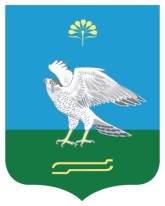 Хакимиeте  Администрация сельского поселения Сатыевский сельсовет муниципального района Миякинский районРеспублики БашкортостанNп/пСодержание мероприятийИсполнителиСроки исполнения12341Разработка и принятие нормативных правовых актов в сфере противодействия коррупцииАдминистрация  сельского поселенияпо меренеобходимости2Проведение антикоррупционной экспертизы нормативных правовых актов и проектов нормативных правовых актов сельского поселения. Обеспечение устранения выявленных коррупциогенных факторовАдминистрация сельского поселенияпостоянно3Проведение анализа соблюдения запретов, ограничений и требований, установленных в целях противодействия коррупции, в том числе касающихся получения подарков отдельными категориями лиц, выполнения иной оплачиваемой работы, обязанности уведомлять об обращениях в целях склонения к совершению коррупционных правонарушенийАдминистрация сельского поселенияпостоянно4Проведение мероприятий, направленных на обеспечение исполнения требования о заполнении с 1 января 2019 года сиспользованием специального программного обеспечения «Справки БК», справок о своих доходах, расходах, об имуществе и обязательствах имущественного характера, о доходах, расходах, об имуществе и обязательствах имущественного характера своих супругов и несовершеннолетних детей, всеми лицами, претендующими на замещение должностей или замещающими должности, осуществление полномочий по которым влечет за собой обязанность представлять указанные сведенияАдминистрация  сельскогопоселениядо 31 декабря 2018 г.5Проведение анализа сведений о доходах, расходах, об имуществе и обязательствах имущественного характера, представленных лицами, замещающими должности муниципальной службыАдминистрация  сельского поселенияв ходедекларационнойкомпанииПроведение анализа сведений (в части, касающейся профилактики коррупционных правонарушений), представленных кандидатами на должности органах местного самоуправленияАдминистрация  сельского поселенияпо мере необходимости6Организация проведения оценки коррупционных рисков, возникающих при реализации полномочий, и внесение уточнений в перечень должностей муниципальной службы, замещение которых связано с коррупционными рискамиАдминистрация  сельского поселенияIII квартал 2018 года7Принятие мер, направленных на повышение эффективности контроля за соблюдением лицами, замещающими должности муниципальной службы требований законодательства РФ оАдминистрация  сельского поселенияпостоянно